Тема занятия «Прием и фармацевтическая экспертиза рецептов»Значение темыРецепт является медицинским документом, так как служит основанием для отпуска лекарств из аптеки. Рецепт является также юридическим документом, поскольку врач, выписавший рецепт, провизор, принявший рецепт и отпустивший лекарство, фармацевт, изготовивший ЛП, несут юридическую ответственность в случае неправильного выписывания, изготовления и отпуска лекарств. Кроме того, рецепт является финансовым документом, так как стоимость ЛП оплачивается самим больным или возмещается аптеке из бюджетов различных уровней.На основе теоретических знаний и практических умений обучающийся должен  знать: порядок проведения фармацевтической экспертизы рецептовуметь: проводить оценку рецептов на правильность их оформления и регистрировать неправильно выписанные рецепты.овладеть ОК и ПК:OK 1. Понимать сущность и социальную значимость своей будущей профессии, проявлять к ней устойчивый интерес.ОК 2. Организовывать собственную деятельность, выбирать типовые методы и способы выполнения профессиональных задач, оценивать их эффективность и качество.ПК 1.8. Оформлять документы первичного учета.ПК 3.2. Организовывать работу структурных подразделений аптеки и осуществлять руководство аптечной организацией.ПК 3.6. Оформлять первичную учетно-отчетную документацию.План изучения темыВсе выполненные задания (в т.ч. ответы на вопросы контроля исходного уровня) отправить на проверку одним файлом в Word, в названии файла указать Фамилия_группа_занятие №10_дата занятия). 1. Контроль исходного уровня знанийОтветьте письменно на вопросы: В каких отделах аптеки фармацевты работают с рецептами?Какое оснащение рабочего места должен иметь фармацевт, принимающий рецепты от населения на готовые ЛП? Как должен поступить фармацевт при поступлении неправильно оформленного рецепта в аптеку?2. Содержание темыизучите раздел «Содержание темы». Сделайте конспект темы в тетради (отправлять на проверку не нужно!)Фармацевтическая экспертиза рецепта – это установление соответствия прописи ЛП рецептурному бланку, наличия основных и дополнительных реквизитов, а также срока действия рецепта по дате выписки и указаниям медицинского работника. 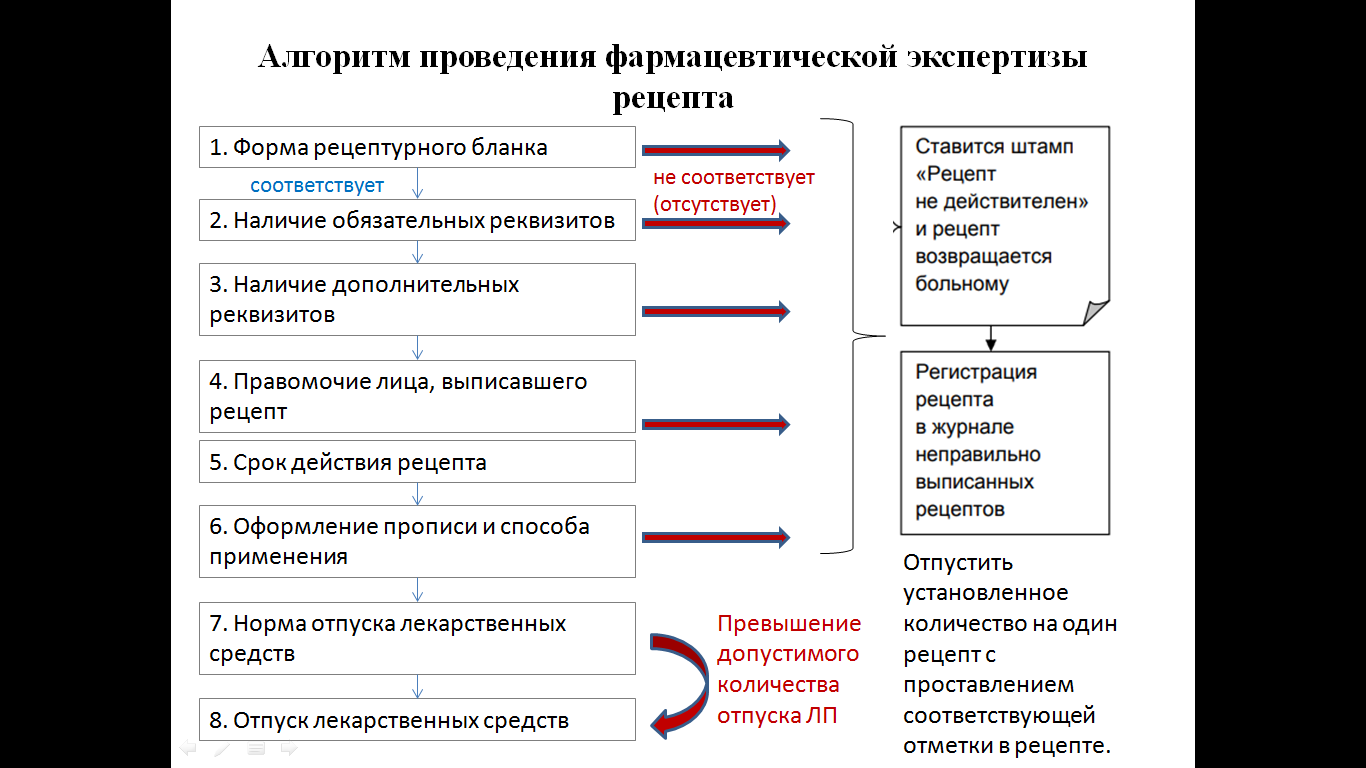 Неправильно выписанные рецепты заносятся в журнал (Приложение 2).3. Самостоятельная работа3.1 В соответствии с предложенным алгоритмом проведите фармацевтическую экспертизу рецептов (Приложение 1), сделайте вывод о возможности отпуска ЛС по этим рецептам. Дата обращения пациента для всех рецептов 01 апреля 2020 года!Фармацевтическую экспертизу рецепта нужно оформить на каждый рецептурный бланк, указав номер рецепта и фамилию больного, выделив подходящие позиции другим цветом (Рисунок 1) (рецепты не нужно копировать в бланк ответа !)3.2 Рецепты с ошибками зарегистрируйте в Журнале регистрации неправильно выписанных рецептов (Приложение 2).3.3 Если рецепт оформлен без ошибок и по нему возможен отпуск ЛП сделайте к соответствующему рецепту отметку об отпуске.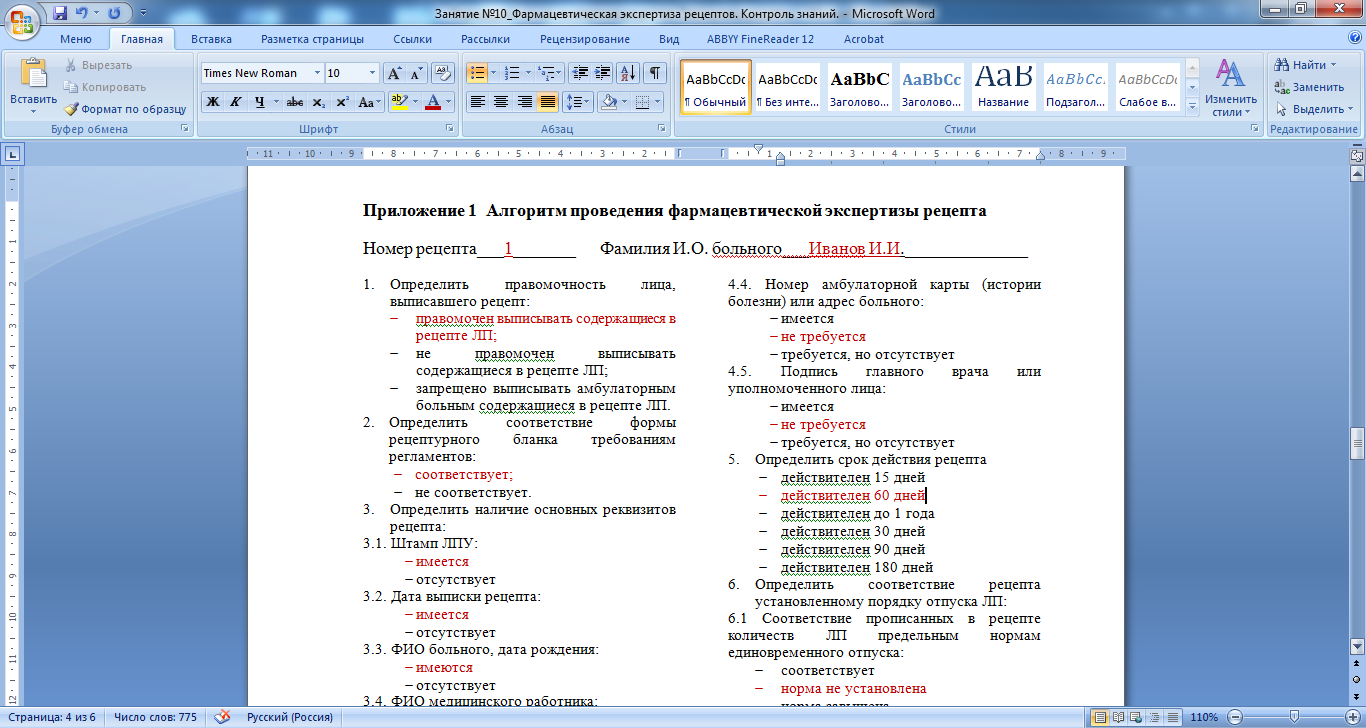 Рисунок 1. Образец оформления ответа по фармацевтической экспертизе рецептов.4. Итоговый контроль знаний    ТестированиеПройдите по ссылке и выполните тест по теме «Фармацевтическая экспертиза рецептов» в Googl.comСсылка: https://forms.gle/5JHqwdL5mDUAX9SRA5. Домашнее задание Тема №11 Прием и таксирование рецептов в производственном отделе аптеки.Приложение 1  Алгоритм проведения фармацевтической экспертизы рецептаНомер рецепта__________      Фамилия И.О. больного_________________ Определить правомочность лица, выписавшего рецепт:правомочен выписывать содержащиеся в рецепте ЛП;не правомочен выписывать содержащиеся в рецепте ЛП;запрещено выписывать амбулаторным больным содержащиеся в рецепте ЛП.Определить соответствие формы рецептурного бланка требованиям регламентов:соответствует;не соответствует.Определить наличие основных реквизитов рецепта:3.1. Штамп ЛПУ:имеетсяотсутствует3.2. Дата выписки рецепта:имеетсяотсутствует3.3. ФИО больного, дата рождения:имеютсяотсутствует3.4. ФИО медицинского работника:имеетсяотсутствует3.5. Наименования ингредиентов на латинском языке, МНН, количество:имеютсянаименования ингредиентов на русском языкеотсутствует количествоотсутствует МНН3.6. Способ применения на русском языке, кроме указаний типа «Внутреннее», «Известно»:имеется и соответствует требованиямотсутствуетимеется, но не соответствует требованиям3.7. Подпись и личная печать врача:имеютсяотсутствуютОпределить наличие дополнительных реквизитов рецепта:4.1. Печать для рецептов:имеетсяне требуетсятребуется, но отсутствует4.2. Печать ЛПУ:имеетсяне требуетсятребуется, но отсутствует4.3. Номер, серия рецепта:имеетсяне требуетсятребуется, но отсутствует4.4. Номер амбулаторной карты (истории болезни) или адрес больного:имеетсяне требуетсятребуется, но отсутствует4.5. Подпись главного врача или уполномоченного лица:имеетсяне требуетсятребуется, но отсутствуетОпределить срок действия рецептадействителен 15 днейдействителен 60 днейдействителен до 1 годадействителен 30 днейдействителен 90 днейдействителен 180 дней6. Соответствие прописанных в рецепте количеств ЛП предельным нормам единовременного отпуска:соответствуетнорма не установленанорма завышена7. Сформулировать вывод о соответствии поступившего рецепта требованиям регламентов:соответствует, т.е. рецепт действителенне соответствует, т.е. рецепт не действителен......Приложение 2Приложение 2Приложение 2Наименование учреждения (организации)Наименование учреждения (организации)Наименование учреждения (организации)Наименование учреждения (организации)Журнал регистрации неправильно выписанных рецептовЖурнал регистрации неправильно выписанных рецептовЖурнал регистрации неправильно выписанных рецептовЖурнал регистрации неправильно выписанных рецептовЖурнал регистрации неправильно выписанных рецептовЖурнал регистрации неправильно выписанных рецептовЖурнал регистрации неправильно выписанных рецептовЖурнал регистрации неправильно выписанных рецептовЖурнал регистрации неправильно выписанных рецептовЖурнал регистрации неправильно выписанных рецептовЖурнал регистрации неправильно выписанных рецептовЖурнал регистрации неправильно выписанных рецептов№ п/пДатаНаименование медицинской организацииФИО медицинского работникаФИО медицинского работникаСодержание рецептаСодержание рецептаНарушенияНарушенияНарушенияПринятые мерыФИО специалиста аптечной организации123445566678 1.01.04.2020  Городская клиническая больница №00 Иванов П.С. Иванов П.С.Таблетки Азитромицина  0,1Таблетки Азитромицина  0,1 Отсутствует личная печать врача Отсутствует личная печать врача Отсутствует личная печать врача Определить самостоятельно! Казакова Елена НиколаевнаПримечание: Информация о нарушениях в выписке рецептов доводится до сведения руководителя соответствующего ЛПУ не реже чем 1 раз в месяц.Примечание: Информация о нарушениях в выписке рецептов доводится до сведения руководителя соответствующего ЛПУ не реже чем 1 раз в месяц.Примечание: Информация о нарушениях в выписке рецептов доводится до сведения руководителя соответствующего ЛПУ не реже чем 1 раз в месяц.Примечание: Информация о нарушениях в выписке рецептов доводится до сведения руководителя соответствующего ЛПУ не реже чем 1 раз в месяц.Примечание: Информация о нарушениях в выписке рецептов доводится до сведения руководителя соответствующего ЛПУ не реже чем 1 раз в месяц.Примечание: Информация о нарушениях в выписке рецептов доводится до сведения руководителя соответствующего ЛПУ не реже чем 1 раз в месяц.Примечание: Информация о нарушениях в выписке рецептов доводится до сведения руководителя соответствующего ЛПУ не реже чем 1 раз в месяц.Примечание: Информация о нарушениях в выписке рецептов доводится до сведения руководителя соответствующего ЛПУ не реже чем 1 раз в месяц.Примечание: Информация о нарушениях в выписке рецептов доводится до сведения руководителя соответствующего ЛПУ не реже чем 1 раз в месяц.Примечание: Информация о нарушениях в выписке рецептов доводится до сведения руководителя соответствующего ЛПУ не реже чем 1 раз в месяц.Примечание: Информация о нарушениях в выписке рецептов доводится до сведения руководителя соответствующего ЛПУ не реже чем 1 раз в месяц.Примечание: Информация о нарушениях в выписке рецептов доводится до сведения руководителя соответствующего ЛПУ не реже чем 1 раз в месяц.